14 августа 2019 года,Москва, Технопарк «Калибр»«Фестиваль креативных индустрий: All about fashiontech»Как технопарки и промышленные комплексы развивают кластеры креативных индустрий? Вопросы:Развитие креативных индустрий на государственном уровне: законодательные инициативы и перспективы их практического применения;Москва как драйвер развития креативной экономики: точки роста и опыт развития;Каким критериям должна соответствовать компания, чтобы стать резидентом Технопарка?Инструменты государственной поддержки экспорта; Что необходимо стартапу в области fashiontech для успешного старта? Практический семинар по технологиям fashiontechОфициальный партнер – Konica minoltaУчастники: резиденты Технопарка – Solstudio Textile Group, BASKВопросы:Прямая печать по натуральным тканям (технические аспекты)Построение производства – особенности работ, необходимые требованияРост доли рынка цифровой печати за счет аналоговойПрактический опыт на примере производственных процессов конкретных компаний Сквозные технологии и подготовка кадров Предполагаемые участники: МГХПА им. С.Г. Строганова, РГУ им. Косыгина А.М, НИУ ВШЭ, Британская Высшая Школа Дизайна, Solstudio, Fashion Consulting Group, KonicaminoltaСистема подготовки кадров для цифровизации легкой промышленности: ожидания и перспективы;Портрет специалиста нового поколения: кого ждет рынок? Образовательная программа для дизайнеров на базе Технопарка «Калибр»: создавая кластер будущего; Образовательные площадки нового формата: что предлагают институты города сегодня?Делаем бизнес: Современные возможности сбыта и продвижения Официальный партнер - Fashion Consulting GroupВопросы:Диджитал инструменты и площадки для взаимодействия с байерами (e-CRA)Организация операционных процессов: технологии и инструменты (FCG)Сертификация и стандарты. Инновационный центр текстильной и легкой промышленности15 августа 2019 года,Москва, Технопарк «Калибр»I-й МЕЖДУНАРОДНЫЙ КОНКУРС КРЕАТИВНЫХ ИНДУСТРИЙ«ЭКЗЕРСИС-2019»ПУБЛИЧНЫЙ ПРОСМОТР ВИДЕОКЛИПОВ КОЛЛЕКЦИЙ «ЭКЗЕРСИС-2019»В этом году конкурс «Экзерсис» пройдет в новом формате – представления видеоклипов коллекций, в связи с тем, что меняется мир, технологии, логика производства, потребления и коммуникаций и в преддверии подготовки к 25-летию Проекта «Экзерсис» в 2020 году организаторы предлагают новому поколению дизайнеров поупражняться в моушен-дизайне.https://legpromexpo.ru/communications-platform/contest-ekzersis/informatsiya-o-konkurse/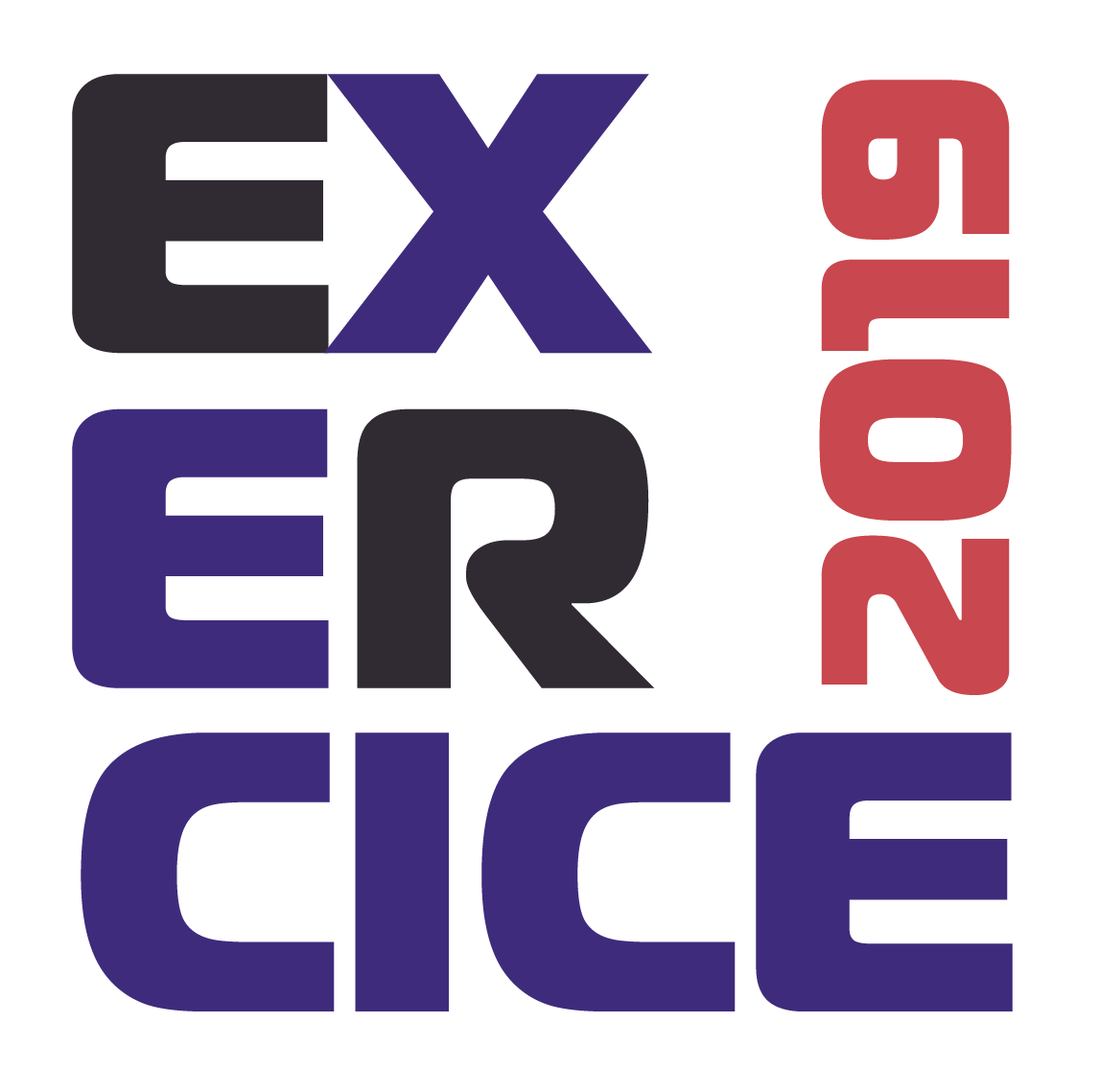 